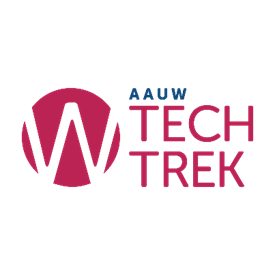 AAUW Tech Trek Conduct Agreement FormRead and initial each item to signify your agreement to comply with the statement.____ I have read AAUW’s Policies and Procedures Manual and agree to act in accordance with the policies stated at all times. ____ I have read AAUW’s Diversity and Inclusion Manual and agree to act in accordance with the policies stated at all times. ____ I have read the Tech Trek Americans with Disability Act Accommodation Policy. ____ I have read AAUW’s Staff and Volunteer Manual and agree to act in accordance with the policies stated at all times. ____ I have participated in the required Tech Trek sexual abuse awareness training. ____ I have read the required anti-bullying training documents.  All selection committee members must sign this form before starting the interviewing process.  I HAVE READ AND UNDERSTAND THE ABOVE PROVISIONS.Signature_______________________________________________ Date_____________________I HAVE READ AND UNDERSTAND THE ABOVE PROVISIONS.Signature_______________________________________________ Date_____________________I HAVE READ AND UNDERSTAND THE ABOVE PROVISIONS.Signature_______________________________________________ Date_____________________I HAVE READ AND UNDERSTAND THE ABOVE PROVISIONS.Signature_______________________________________________ Date_____________________I HAVE READ AND UNDERSTAND THE ABOVE PROVISIONS.Signature_______________________________________________ Date_____________________I HAVE READ AND UNDERSTAND THE ABOVE PROVISIONS.Signature_______________________________________________ Date_____________________I HAVE READ AND UNDERSTAND THE ABOVE PROVISIONS.Signature_______________________________________________ Date_____________________I HAVE READ AND UNDERSTAND THE ABOVE PROVISIONS.Signature_______________________________________________ Date_____________________I HAVE READ AND UNDERSTAND THE ABOVE PROVISIONS.Signature_______________________________________________ Date_____________________I HAVE READ AND UNDERSTAND THE ABOVE PROVISIONS.Signature_______________________________________________ Date_____________________I HAVE READ AND UNDERSTAND THE ABOVE PROVISIONS.Signature_______________________________________________ Date_____________________I HAVE READ AND UNDERSTAND THE ABOVE PROVISIONS.Signature_______________________________________________ Date_____________________I HAVE READ AND UNDERSTAND THE ABOVE PROVISIONS.Signature_______________________________________________ Date_____________________I HAVE READ AND UNDERSTAND THE ABOVE PROVISIONS.Signature_______________________________________________ Date_____________________I HAVE READ AND UNDERSTAND THE ABOVE PROVISIONS.Signature_______________________________________________ Date_____________________I HAVE READ AND UNDERSTAND THE ABOVE PROVISIONS.Signature_______________________________________________ Date_____________________I HAVE READ AND UNDERSTAND THE ABOVE PROVISIONS.Signature_______________________________________________ Date_____________________Return to [Branch contact information]